Муниципальное казенное дошкольное образовательное учреждение детский сад «Буратино» с. Чунояр.Проект по познавательной деятельности в старшей группе«Кто из нас, из овощей и полезней, и нужней?»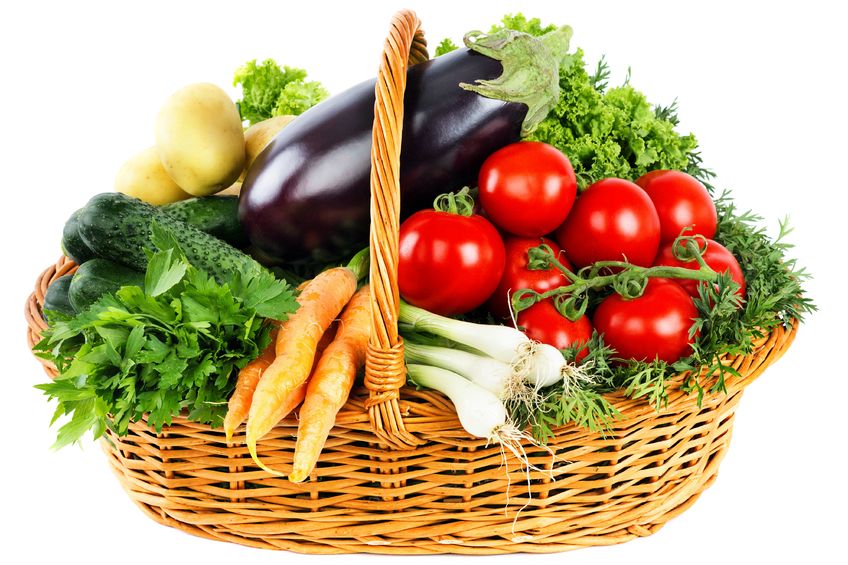 Автор проекта: воспитатель Чиркина С.Ф.2018гВид проекта: исследовательский.Актуальность проекта. Овощ является полноценным продуктом питания, содержащим огромное количество витаминов, микроэлементов необходимых для роста и развития детей, но многие дети, не зная вкуса и пользы многих овощей, отдают предпочтение сладостям, фастфудам и другим вредным продуктам. Поэтому необходимо привить привычку употреблять ежедневноовощи в пищу. Цель проекта: Раскрыть всю пользу и важность употребления овощей в пищу.Задачи проекта:Образовательные1. Сформировать мотив участия детей в предстоящей деятельности по реализации проекта.2. Расширить и обобщить знания об овощах, об условиях необходимых для их выращивания.3. Познакомить детей с каждым этапом роста и развития растений.РазвивающиеРазвивать познавательный интерес, восприятие детей.Развивать умение составлять описательные рассказы об овощах, различать овощи по внешнему виду, форме и вкусу.Развивать психические процессы – образное мышление, воображение память, речевые способности детейВоспитательныеВоспитывать любознательность, трудолюбие, творческие способности.Предполагаемый результат проекта для детей:У детей сформировано понимание значимости и пользе овощей для человека;Частично сформированы знания об условиях и этапах роста растений;Проявляют любовь и интерес к продуктам питания, приготовленным из овощей;Предполагаемый результат проекта для родителей:Изменение позиции родителей в приготовлении детям блюд из овощей;Укрепление связи между детским садом и семьей.Способы реализации проекта:Организация развивающей среды;Познавательно-исследовательская деятельность;Знакомство детей с литературнымипроизведениями по теме;Коммуникативная деятельность (беседы, составление рассказов об овощах, разгадывание загадок);Игровая деятельность;Трудовая деятельность (выращивание и наблюдение за луком разных условиях);Продуктивная деятельность (Оформление альбома «Овощи», аппликация «Натюрморт из овощей», рисование и поделки из бумаги «Веселый огород»);Работа с родителями в ходе реализации проекта;Двигательная деятельность (хороводная игра «Урожай собирай», подвижные игры «Посадка картошки», «Вершки-корешки»);Презентация проекта «Ярмарка овощей»Срок реализации проекта: с 15. 09. 2018г по 15.10.2018гУчастники проекта: дети, родители, воспитатели.Необходимые материалы: Книги, иллюстрации, презентации, картотека дидактических игр и загадок, картотека хороводных и подвижных игр. Предметы для дидактических игр.  Материал для экспериментальной и творческой деятельности.  Продукт проекта: «Ярмарка овощей».Этапы реализации проекта:План работыЗаключительный этап:  Проведение итогового мероприятия «Ярмарка овощей», подведение итогов проекта.Вывод:В ходе реализации проекта дети получили знания о значимости и пользе овощей для человека. Сформированы знания об условиях и этапах роста растений. Появился интерес к продуктам питания, приготовленным из овощей, родители стали больше внимания уделять приготовлению детям блюд из овощей.Методическое обеспечение проекта:М.А. Васильева, В.В. Гербова, Т.С. Комарова «Комплексные занятия», Волгоград, изд. «Учитель» - 2012гВ.В. Гербова «Занятия по развитию речи» Москва, изд. МОЗАИКА-СИНТЕЗ - 2008гО.А. Воронкевич. «Добро пожаловать в экологию» ООО изд, «ДЕТСТВО – ПРЕСС» - 2014г.Иллюстрации, плакаты по теме.О.В. Дыбина, Неизведанное рядом: Опыты и эксперименты для дошкольников – М.: ТЦ Сфера, 2011. – 192 с «Полная хрестоматия для дошкольников» С.Д.ТомиловаИздательство АСТ 2016г «Полная библиотека дошкольника» Москва «Стрекоза»2010г. «Изобразительная деятельность в детском саду» И.А.ЛыковаИД Цветной мир, 2016ПодготовительныйОсновнойЗаключительныйПостановка целиОзнакомление с литературными произведениями Презентация проекта «Ярмарка овощей»Определение актуальности и значимости проектаПросмотр презентаций, беседыПодбор методической литературы для реализации проектаПрослушивание и обсуждение художественных произведений.Подбор наглядно-дидактического материала и материала для исследовательской деятельностиНаблюдения за ростом и развитием лука в разных условияхОрганизация развивающей средыХудожественное творчествоПодбор художественной литературыДидактические игры, составление рассказов об овощах, разгадывание загадок.Подготовка мнемо-таблицОформление альбома «Любимые овощи»Консультации для родителейДатаСодержание работыУчастники Участники Ответственные Подготовительный этапПодготовительный этапПодготовительный этапПодготовительный этапПодготовительный этапС 15.09 по 16.09Определение цели и значимости проектаВоспитателиС20.09 по 30.09Подбор методической литературы, наглядно-дидактического материала, материала для исследовательской и творческой деятельности, художественной литературы. Разработка бесед, занятий, изготовление мнемо-таблицВоспитатели 3.10Организация развивающей среды Воспитатели, родителиОсновной этапОсновной этапОсновной этапОсновной этапОсновной этапС 03.10.18 по 07.10.18Рассматривание муляжей овощей и семян. Беседа «Волшебные семена», дидактическая игра «Чье семечко?», рассматривание иллюстраций «Алгоритм роста семени»; чтение произведений: «Огородники», «Томат» с помощью мнемо-таблиц; исследование с детьми- эксперимент «Почему от лука плачут?»; Хороводная игра «Урожай собирай»; Экологические игры «Узнай на ощупь», «Съедобное-несъедобное»; рисование «Любимые овощи», аппликация «Натюрморт из овощей». Рассматривание муляжей овощей и семян. Беседа «Волшебные семена», дидактическая игра «Чье семечко?», рассматривание иллюстраций «Алгоритм роста семени»; чтение произведений: «Огородники», «Томат» с помощью мнемо-таблиц; исследование с детьми- эксперимент «Почему от лука плачут?»; Хороводная игра «Урожай собирай»; Экологические игры «Узнай на ощупь», «Съедобное-несъедобное»; рисование «Любимые овощи», аппликация «Натюрморт из овощей». Дети, воспитателиВоспитателиС 10.10.18 по 14.10.18Просмотр презентаций «Полезные овощи», «Блюда из овощей»; исследовательская деятельность «Что луковице нужно для роста?»; Чтение произведений: «На грядке все в порядке», «Овощи», «Лук», «Огурец», «Приключение Чиполлино»; Инсценировка сказки «Репка», дидактические игры: «Угадай загадку», вершки и корешки», «Посадка картошки», рисование «Веселый огород»; лепка «Овощи», оформления альбома «Любимые овощи», презентация проекта «Ярмарка овощей».Просмотр презентаций «Полезные овощи», «Блюда из овощей»; исследовательская деятельность «Что луковице нужно для роста?»; Чтение произведений: «На грядке все в порядке», «Овощи», «Лук», «Огурец», «Приключение Чиполлино»; Инсценировка сказки «Репка», дидактические игры: «Угадай загадку», вершки и корешки», «Посадка картошки», рисование «Веселый огород»; лепка «Овощи», оформления альбома «Любимые овощи», презентация проекта «Ярмарка овощей».Дети, воспитателиВоспитатели